Donation Form 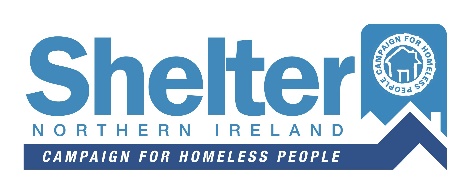 Today’s DateToday’s DateDonation AmountDonation AmountDonation AmountTitle/OrganisationTitle/OrganisationTitle/OrganisationNameAddressPost CodePhone Phone Phone EmailHow were your funds raised?(please be as specific as possible i.e. coffee morning, cake sale, run, collection, etc.)Gift Aid Your DonationMake your gift worth more at no extra cost.  We can boost your donation by an extra 25p for every £1! Please tick the box below.I am a UK taxpayer and understand that if I pay less Income Tax and/or Capital Gains Tax in thecurrent tax year than the amount of Gift Aid claimed on all my donations it is my responsibility topay any difference. Gift Aid is reclaimed by Shelter NI from the tax I pay for the current tax year  Yes, I am happy for all gifts of money that I have made to Shelter NI to be Gift Aid donations.Please send your completed form to info@shelterni.orgWe’d love to stay in touch with our latest news on everything we’re doing to lead the fight against homelessness and poor housing conditions including, fundraising, campaigning, services, research and volunteering. We will not sell your details to third parties. Please tick below.We’d love to stay in touch with our latest news on everything we’re doing to lead the fight against homelessness and poor housing conditions including, fundraising, campaigning, services, research and volunteering. We will not sell your details to third parties. Please tick below.We’d love to stay in touch with our latest news on everything we’re doing to lead the fight against homelessness and poor housing conditions including, fundraising, campaigning, services, research and volunteering. We will not sell your details to third parties. Please tick below.We’d love to stay in touch with our latest news on everything we’re doing to lead the fight against homelessness and poor housing conditions including, fundraising, campaigning, services, research and volunteering. We will not sell your details to third parties. Please tick below.I want to be contacted by emailI want to be contacted by postI don’t want to be contacted at allSignatureDate